Applies to: Applies to: Applies to: Applies to: Applies to: Applies to: Applies to: 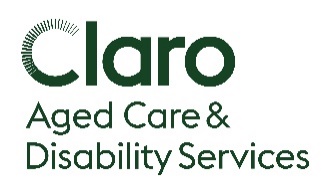 PurposeThis form is to be completed by the Customer Experience Manager when a new customer applies for SIL or SDA services.This form is to be completed by the Customer Experience Manager when a new customer applies for SIL or SDA services.This form is to be completed by the Customer Experience Manager when a new customer applies for SIL or SDA services.This form is to be completed by the Customer Experience Manager when a new customer applies for SIL or SDA services.This form is to be completed by the Customer Experience Manager when a new customer applies for SIL or SDA services.This form is to be completed by the Customer Experience Manager when a new customer applies for SIL or SDA services.This form is to be completed by the Customer Experience Manager when a new customer applies for SIL or SDA services.This form is to be completed by the Customer Experience Manager when a new customer applies for SIL or SDA services.This form is to be completed by the Customer Experience Manager when a new customer applies for SIL or SDA services.InstructionsPlease provide the information in each section below then email this form to intake@claro.com.auPlease provide the information in each section below then email this form to intake@claro.com.auPlease provide the information in each section below then email this form to intake@claro.com.auPlease provide the information in each section below then email this form to intake@claro.com.auPlease provide the information in each section below then email this form to intake@claro.com.auPlease provide the information in each section below then email this form to intake@claro.com.auPlease provide the information in each section below then email this form to intake@claro.com.auPlease provide the information in each section below then email this form to intake@claro.com.auPlease provide the information in each section below then email this form to intake@claro.com.auForm completed byForm completed byNamePositionPositionForm completed byForm completed byEmailPhonePhoneDate of referralDate of referralReferrer nameReferrer namePositionPositionOrganisationOrganisationEmailEmailPhonePhoneCustomer Contact DetailsCustomer Contact DetailsCustomer Contact DetailsCustomer Contact DetailsCustomer Contact DetailsCustomer Contact DetailsCustomer Contact DetailsCustomer Contact DetailsCustomer Contact DetailsCustomer Contact DetailsCustomer Full NameCustomer Full NameAddressAddressStateStatePostcodePostcodePostcodePostcodeEmailEmailPhonePhonePhonePhoneDate of birthDate of birthGender identityGender identityGender identityGender identityNext of Kin (Full Name) Next of Kin (Full Name) RelationshipRelationshipRelationshipRelationshipAddressAddressStateStatePostcodePostcodePostcodePostcodeEmailEmailPhonePhonePhonePhoneFunding bodyFunding bodyFunding bodyFunding bodyClaim or participant number 
Please provide the funder’s customer identifier here - e.g.: for NDIS, provide the participant number; for TAC, provide the claim number and date of accidentClaim or participant number 
Please provide the funder’s customer identifier here - e.g.: for NDIS, provide the participant number; for TAC, provide the claim number and date of accidentClaim or participant number 
Please provide the funder’s customer identifier here - e.g.: for NDIS, provide the participant number; for TAC, provide the claim number and date of accidentClaim or participant number 
Please provide the funder’s customer identifier here - e.g.: for NDIS, provide the participant number; for TAC, provide the claim number and date of accidentFunding contactFunding contactFunding contactFunding contactEmailPhonePhonePhonePhoneCustomer informationCustomer informationCustomer informationCustomer informationCustomer informationCustomer informationCustomer informationCustomer informationCustomer informationCustomer informationCustomer informationCustomer informationCustomer informationDiagnosisMobility  Ambulant  Ambulant  Ambulant  Ambulant  Ambulant  Ambulant  Walking stick  Walking stick  Walking stick  Walking frame  Walking frame  Walking frameMobility  Manual wheelchair  Manual wheelchair  Manual wheelchair  Manual wheelchair  Manual wheelchair  Manual wheelchair  Power wheelchair  Power wheelchair  Power wheelchair  Other:   Other:   Other: Assistance requiredComments:  Independent  1:1  2:1  Independent  1:1  2:1  Independent  1:1  2:1  Independent  1:1  2:1  Independent  1:1  2:1Transfer equipment requiredDoes the customer take regular medication?  Yes  Yes  No  No  No  NoCommentsCommentsComplex care requirementsSupport Worker PreferencesSupport Worker PreferencesSupport Worker PreferencesSupport Worker PreferencesSupport Worker PreferencesSupport Worker PreferencesSupport Worker PreferencesSupport Worker PreferencesSupport Worker PreferencesSupport Worker PreferencesSupport Worker PreferencesSupport Worker PreferencesSupport Worker PreferencesGenderAgeAgeAgeDriver licenceDriver licence  Yes  NoLanguage and CultureSkills / Interests / HobbiesCommentsSocial SituationSocial SituationSocial SituationSocial SituationSocial SituationSocial SituationSocial SituationSocial SituationSocial SituationSocial SituationSocial SituationSocial SituationSocial SituationDescribe the customer’s social situation. Do they live alone?   Yes  No  No  No
Comments
Comments
CommentsBehaviour supportBehaviour supportBehaviour supportBehaviour supportBehaviour supportBehaviour supportBehaviour supportBehaviour supportBehaviour supportBehaviour supportBehaviour supportBehaviour supportBehaviour supportDoes the customer have a behaviour support plan?  YesPlease attach a copy   No  No  NoCommentsCommentsCommentsEpilepsy managementEpilepsy managementEpilepsy managementEpilepsy managementEpilepsy managementEpilepsy managementEpilepsy managementEpilepsy managementEpilepsy managementEpilepsy managementEpilepsy managementEpilepsy managementEpilepsy managementDoes the customer have an epilepsy management plan?  Yes  No  No  NoCommentsCommentsCommentsDiabetesDiabetesDiabetesDiabetesDiabetesDiabetesDiabetesDiabetesDiabetesDiabetesDiabetesDiabetesDiabetesDoes the customer have diabetes? 
If Yes, are we supporting the customer with their diabetes?
Management plan required.  Yes  No  No  NoCommentsCommentsCommentsAsthmaAsthmaAsthmaAsthmaAsthmaAsthmaAsthmaAsthmaAsthmaAsthmaAsthmaAsthmaAsthmaDoes the customer have asthma?  
If Yes, an asthma management plan is required.  Yes  No  No  NoCommentsCommentsCommentsServiceServiceServiceServiceServiceServiceServiceServiceServiceServiceServiceServiceServiceServiceService  In home support  In home support  In home support  In home support  In home support  In home support  In home support  In home support  In home support  In home support  In home support  In home support  In home support  In home support  In home supportTasks  1. Personal care   1. Personal care   1. Personal care   2. Therapy  2. Therapy  2. Therapy  3. Domestic support  3. Domestic support  3. Domestic support  3. Domestic support  3. Domestic support  3. Domestic support  7 Other:   7 Other: Tasks  4. Meals  4. Meals  4. Meals  5. Transport  5. Transport  5. Transport  6.Community access  6.Community access  6.Community access  6.Community access  6.Community access  6.Community accessMorningMorningMorningAfternoonAfternoonOvernightOvernightOvernightOvernightTasks Please use numbering aboveTasks Please use numbering aboveTasks Please use numbering aboveTasks Please use numbering aboveTasks Please use numbering aboveMondayTuesdayWednesdayThursdayFridaySaturdaySundayTotal rostered hoursTotal rostered hoursTotal rostered hoursTotal approved hours/$ Total approved hours/$ Total approved hours/$ Total approved hours/$ Total approved hours/$ Total approved hours/$   Accommodation  Accommodation  Accommodation  Accommodation  Accommodation  Accommodation  Accommodation  Accommodation  Accommodation  Accommodation  Accommodation  Accommodation  Accommodation  Accommodation  AccommodationCurrent living situationCurrent living situationSpecific accommodation needsSpecific accommodation needsFunding bodyFunding bodyBed feeBed feeResidential contributionResidential contributionResidential contributionPreferred area/ propertyPreferred area/ propertyHousemate preferencesHousemate preferencesIndependent Living SkillsIndependent Living Skills☐ Independent☐ Supervision Only☐ Verbal Prompts  ☐ Some Assistance☐ Full Assistance☐ Independent☐ Supervision Only☐ Verbal Prompts  ☐ Some Assistance☐ Full Assistance☐ Independent☐ Supervision Only☐ Verbal Prompts  ☐ Some Assistance☐ Full Assistance☐ Independent☐ Supervision Only☐ Verbal Prompts  ☐ Some Assistance☐ Full Assistance☐ Independent☐ Supervision Only☐ Verbal Prompts  ☐ Some Assistance☐ Full Assistance☐ Independent☐ Supervision Only☐ Verbal Prompts  ☐ Some Assistance☐ Full Assistance☐ Independent☐ Supervision Only☐ Verbal Prompts  ☐ Some Assistance☐ Full Assistance☐ Independent☐ Supervision Only☐ Verbal Prompts  ☐ Some Assistance☐ Full Assistance☐ Independent☐ Supervision Only☐ Verbal Prompts  ☐ Some Assistance☐ Full Assistance☐ Independent☐ Supervision Only☐ Verbal Prompts  ☐ Some Assistance☐ Full Assistance☐ Independent☐ Supervision Only☐ Verbal Prompts  ☐ Some Assistance☐ Full Assistance☐ Independent☐ Supervision Only☐ Verbal Prompts  ☐ Some Assistance☐ Full Assistance☐ Independent☐ Supervision Only☐ Verbal Prompts  ☐ Some Assistance☐ Full AssistanceWhich type of accommodation services is the person seeking?Which type of accommodation services is the person seeking?Which type of accommodation services is the person seeking?Which type of accommodation services is the person seeking?Which type of accommodation services is the person seeking? SIL – Supported independent living SIL – Supported independent living SIL – Supported independent living SIL – Supported independent living SDA – Supported disability accommodation SDA – Supported disability accommodation SDA – Supported disability accommodation SDA – Supported disability accommodation SDA – Supported disability accommodation SDA – Supported disability accommodationDoes the person have an SIL funding assessment?Does the person have an SIL funding assessment?Does the person have an SIL funding assessment?Does the person have an SIL funding assessment?Does the person have an SIL funding assessment? Yes Yes Yes Yes No No No No No NoDoes the person have an SDA funding assessment?Does the person have an SDA funding assessment?Does the person have an SDA funding assessment?Does the person have an SDA funding assessment?Does the person have an SDA funding assessment? Yes Yes Yes Yes No No No No No NoIf the person has an SDA funding assessment, which design category has been approved or is likely to be approved?If the person has an SDA funding assessment, which design category has been approved or is likely to be approved?If the person has an SDA funding assessment, which design category has been approved or is likely to be approved?If the person has an SDA funding assessment, which design category has been approved or is likely to be approved?If the person has an SDA funding assessment, which design category has been approved or is likely to be approved? Improved liveability Fully accessible High physical support Robust Improved liveability Fully accessible High physical support Robust Improved liveability Fully accessible High physical support Robust Improved liveability Fully accessible High physical support Robust Improved liveability Fully accessible High physical support Robust Improved liveability Fully accessible High physical support Robust Improved liveability Fully accessible High physical support Robust Improved liveability Fully accessible High physical support Robust Improved liveability Fully accessible High physical support Robust Improved liveability Fully accessible High physical support Robust